   àAccompagnée d'un chèque de 30 €  (à globaliser si plusieurs équipes) (Virement sur compte du CDBVO accepté, en faire copie au responsable des interclubs.)Références du club               			                   Sigle du club :Nom du club (libelle complet) :_SPORTIVE HERBLAISIENNE__Responsable des interclubs : Philippe CERISIER___________________Téléphone portable : ___06 46 47 87 79 02_________E-mail (indispensable) : _philippe.cerisier3@orange.fr______Nombre d’équipes : 	en national___0__ , 	en régional : __0___Références de l’équipe Numéro de l’équipe : ---------------------Nom et prénom du capitaine : _Philippe OURYTéléphones : 		-      portable obligatoire :    0684427432e-mail (indispensable) :   philippe.oury@orange.frClassement des 4 hommes et des deux dames constituant la base de l’équipe : Homme 1 :               H2 :     H3 :      _H4  Dame 1 … D2  ….. Références du gymnase :Nom : Gymnase des Beauregards______Adresse : _Chemin de la Croix de Bois Ville : _______HERBLAY_____________________En cas de constitution d’une équipe par entente entre deux clubs	Signature des Présidents précédées de la mention : « Bon pour accord »Club 1 : ___________________				Club 2 : ____________________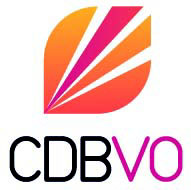 Fiche d’inscriptionINTERCLUBS VETERAN SAISON 2019-20201 par équipe
à retourner pour le :09 octobre 2019M. VARIN Max27 rue des LAISNES    95110  SANNOIS(Responsable des interclubs)SH8